Проект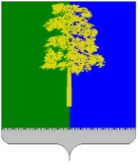 Муниципальное образование Кондинский районХанты-Мансийского автономного округа – ЮгрыАДМИНИСТРАЦИЯ КОНДИНСКОГО РАЙОНАПОСТАНОВЛЕНИЕВ целях уточнения объемов финансирования мероприятий муниципальной программы «Развитие транспортной системы Кондинского района на 2017-2020 годы», администрация Кондинского района постановляет:1. Внести в постановление администрации Кондинского района от 17 ноября 2016 года № 1763 «О муниципальной программе Кондинского района «Развитие транспортной системы Кондинского района на 2017-2020 годы» следующие изменения: В приложении к постановлению:1.1. Строку «Финансовое обеспечение муниципальной программы» паспорта муниципальной программы изложить в следующей редакции:«».1.2. Таблицу 1 изложить в новой редакции (Приложение).2. Обнародовать настоящее постановление в соответствии с решением Думы Кондинского района от 27 февраля 2017 года № 215 «Об утверждении Порядка опубликования (обнародования) муниципальных правовых актов и другой официальной информации органов местного самоуправления муниципального образования Кондинский район» и разместить на официальном сайте органов местного самоуправления муниципального образования Кондинский район.3. Постановление вступает в силу после его официального опубликования.Приложениек постановлению администрации районаот «__»_______2019 № ____Переченьпрограммных мероприятий муниципальной программы «Развитие транспортной системы Кондинского районана 2017-2020 годы»от «___» _______ 2019 года№ ____пгт. МеждуреченскийО внесении изменений в постановлениеадминистрации Кондинского районаот 17 ноября 2016 года № 1763 «О муниципальной программе Кондинского района «Развитие транспортной системы Кондинского района на 2017-2020 годы»Финансовое обеспечение муниципальной программыОбщий объем финансирования муниципальной программы по плану составляет 992 933,8 тыс. рублей, в том числе:федеральный бюджет – 32 958,2 тыс. рублей;бюджет автономного округа – 619 183,9 тыс. рублей;бюджет муниципального образования – 340 791,7 тыс. рублей;в том числе бюджет поселения (передаваемые полномочия) – 75 593,9 тыс. рублей.утверждено в бюджете по муниципальной программе 992 933,8 тыс. рублей, в том числе:федеральный бюджет – 32 958,2 тыс. рублей;бюджет автономного округа – 619 183,9 тыс. рублей;бюджет района – 340 791,7 тыс. рублей,в том числе бюджет поселения (передаваемые полномочия) – 75 593,9 тыс. рублей.из них:план по программе в 2017 году всего 247 412,9 тыс. рублей, в том числе:бюджет автономного округа - 120 011,8 тыс. рублей;бюджет района – 127 401,1 тыс. рублей;в том числе бюджет поселения (передаваемые полномочия) – 29 587,0 тыс. рублей.утверждено в бюджете на 2017 год всего 247 412,9 тыс. рублей, в том числе:бюджет автономного округа – 120 011,8 тыс. рублей;бюджет района – 127 401,1 тыс. рублей;в том числе бюджет поселения (передаваемые полномочия) – 29 587,0 тыс. рублей.план по программе в 2018 году всего 295 610,8 тыс. рублей, в том числе:бюджет автономного округа – 157 941,0 тыс. рублей;бюджет района – 137 669,8 тыс. рублей;в том числе бюджет поселения (передаваемые полномочия) – 46 006,9 тыс. рублей.утверждено в бюджете на 2018 год всего 295 610,8 тыс. рублей, в том числе:бюджет автономного округа – 157 941,0 тыс. рублей;бюджет района – 137 669,8 тыс. рублей;в том числе бюджет поселения (передаваемые полномочия) – 46 006,9 тыс. рублей.план по программе в 2019 году всего 251 047,3 тыс. рублей, в том числе:федеральный бюджет – 16 146,7 тыс. рублей;бюджет автономного округа – 196 122,5 тыс. рублей;бюджет района – 38 778,1 тыс. рублей;утверждено в бюджете на 2019 год всего 251 047,3 тыс. рублей, в том числе:федеральный бюджет – 16 146,7 тыс. рублей;бюджет автономного округа – 196 122,5 тыс. рублей;бюджет района – 38 778,1 тыс. рублей.план по программе на 2020 год всего 198 862,7 тыс. рублей, в том числе:федеральный бюджет – 16 811,5 тыс. рублей;бюджет автономного округа – 145 108,6 тыс. рублей;бюджет района – 36 942,6 тыс. рублей;утверждено в бюджете на 2020 год всего 198 862,7 тыс. рублей, в том числе:федеральный бюджет – 16 811,5 тыс. рублей;бюджет автономного округа – 145 108,6 тыс. рублей;бюджет района – 36 942,6 тыс. рублей.Глава районаА.В.Дубовик№ п/пМероприятия муниципальной программыОтветственный исполнитель/ соисполнительИсточники финансированияФинансовые затраты на реализацию программы (тыс. руб.)Финансовые затраты на реализацию программы (тыс. руб.)Финансовые затраты на реализацию программы (тыс. руб.)Финансовые затраты на реализацию программы (тыс. руб.)Финансовые затраты на реализацию программы (тыс. руб.)Финансовые затраты на реализацию программы (тыс. руб.)Финансовые затраты на реализацию программы (тыс. руб.)Финансовые затраты на реализацию программы (тыс. руб.)Финансовые затраты на реализацию программы (тыс. руб.)Финансовые затраты на реализацию программы (тыс. руб.)№ п/пМероприятия муниципальной программыОтветственный исполнитель/ соисполнительИсточники финансированиявсеговсегов том числев том числев том числев том числев том числев том числев том числев том числе№ п/пМероприятия муниципальной программыОтветственный исполнитель/ соисполнительИсточники финансированиявсеговсего2017г.2017г.2018г.2018г.2019г.2019г.2020г.2020г.№ п/пМероприятия муниципальной программыОтветственный исполнитель/ соисполнительИсточники финансированияПлан по программеУтверждено в бюджетеПлан по программеУтверждено в бюджетеПлан по программеУтверждено в бюджетеПлан по программеУтверждено в бюджетеПлан по программеУтверждено в бюджете1234567891011121314Цель: развитие современной транспортной инфраструктуры, обеспечивающей повышение доступности и безопасности услуг транспортного комплекса для населения Кондинского районаЦель: развитие современной транспортной инфраструктуры, обеспечивающей повышение доступности и безопасности услуг транспортного комплекса для населения Кондинского районаЦель: развитие современной транспортной инфраструктуры, обеспечивающей повышение доступности и безопасности услуг транспортного комплекса для населения Кондинского районаЦель: развитие современной транспортной инфраструктуры, обеспечивающей повышение доступности и безопасности услуг транспортного комплекса для населения Кондинского районаЦель: развитие современной транспортной инфраструктуры, обеспечивающей повышение доступности и безопасности услуг транспортного комплекса для населения Кондинского районаЦель: развитие современной транспортной инфраструктуры, обеспечивающей повышение доступности и безопасности услуг транспортного комплекса для населения Кондинского районаЦель: развитие современной транспортной инфраструктуры, обеспечивающей повышение доступности и безопасности услуг транспортного комплекса для населения Кондинского районаЦель: развитие современной транспортной инфраструктуры, обеспечивающей повышение доступности и безопасности услуг транспортного комплекса для населения Кондинского районаЦель: развитие современной транспортной инфраструктуры, обеспечивающей повышение доступности и безопасности услуг транспортного комплекса для населения Кондинского районаЦель: развитие современной транспортной инфраструктуры, обеспечивающей повышение доступности и безопасности услуг транспортного комплекса для населения Кондинского районаЦель: развитие современной транспортной инфраструктуры, обеспечивающей повышение доступности и безопасности услуг транспортного комплекса для населения Кондинского районаЦель: развитие современной транспортной инфраструктуры, обеспечивающей повышение доступности и безопасности услуг транспортного комплекса для населения Кондинского районаЦель: развитие современной транспортной инфраструктуры, обеспечивающей повышение доступности и безопасности услуг транспортного комплекса для населения Кондинского районаЦель: развитие современной транспортной инфраструктуры, обеспечивающей повышение доступности и безопасности услуг транспортного комплекса для населения Кондинского районаПодпрограмма I «Дорожное хозяйство»Подпрограмма I «Дорожное хозяйство»Подпрограмма I «Дорожное хозяйство»Подпрограмма I «Дорожное хозяйство»Подпрограмма I «Дорожное хозяйство»Подпрограмма I «Дорожное хозяйство»Подпрограмма I «Дорожное хозяйство»Подпрограмма I «Дорожное хозяйство»Подпрограмма I «Дорожное хозяйство»Подпрограмма I «Дорожное хозяйство»Подпрограмма I «Дорожное хозяйство»Подпрограмма I «Дорожное хозяйство»Подпрограмма I «Дорожное хозяйство»Подпрограмма I «Дорожное хозяйство»1.1.Основное мероприятие «Строительство подъездных автомобильных дорог общего пользования местного значения»всего652 126,2652 126,2121 918,7121 918,7153 057,6153 057,6215 074,5215 074,5162 075,4162 075,41.1.Основное мероприятие «Строительство подъездных автомобильных дорог общего пользования местного значения»федеральный бюджет32 958,232 958,20,00,00,00,016 146,716 146,716 811,516 811,51.1.Основное мероприятие «Строительство подъездных автомобильных дорог общего пользования местного значения»бюджет автономного округа587 226,7587 226,7116 487,9116 487,9145 404,7145 404,7188 174,0188 174,0137 160,1137 160,11.1.Основное мероприятие «Строительство подъездных автомобильных дорог общего пользования местного значения»бюджет района:31 941,331 941,35 430,85 430,87 652,97 652,910 753,810 753,88 103,88 103,81.1.Основное мероприятие «Строительство подъездных автомобильных дорог общего пользования местного значения»в том числе: бюджет поселения (передаваемые полномочия)0,00,00,00,00,00,00,00,00,00,01.1.Основное мероприятие «Строительство подъездных автомобильных дорог общего пользования местного значения»в том числе: бюджет поселения (участие в программе)0,00,00,00,00,00,00,00,00,00,01.1.1.Мероприятие: Подъездная автомобильная дорога к деревне Сотник 1-й этап строительства (3,509 км)Комитет несырьевого сектора экономики и поддержки предпринимательства администрации Кондинского района (далее - Комитет несырьевого сектора)/муниципальное учреждение Управление капитального строительства Кондинского района (далее – МУ УКС)всего10 194,810 194,810 194,810 194,80,00,00,00,00,00,01.1.1.Мероприятие: Подъездная автомобильная дорога к деревне Сотник 1-й этап строительства (3,509 км)Комитет несырьевого сектора экономики и поддержки предпринимательства администрации Кондинского района (далее - Комитет несырьевого сектора)/муниципальное учреждение Управление капитального строительства Кондинского района (далее – МУ УКС)бюджет автономного округа 9 685,19 685,19 685,19 685,10,00,00,00,00,00,01.1.1.Мероприятие: Подъездная автомобильная дорога к деревне Сотник 1-й этап строительства (3,509 км)Комитет несырьевого сектора экономики и поддержки предпринимательства администрации Кондинского района (далее - Комитет несырьевого сектора)/муниципальное учреждение Управление капитального строительства Кондинского района (далее – МУ УКС)бюджет района:509,7509,7509,7509,70,00,00,00,00,00,01.1.1.Мероприятие: Подъездная автомобильная дорога к деревне Сотник 1-й этап строительства (3,509 км)Комитет несырьевого сектора экономики и поддержки предпринимательства администрации Кондинского района (далее - Комитет несырьевого сектора)/муниципальное учреждение Управление капитального строительства Кондинского района (далее – МУ УКС)справочно: в том числе: бюджет поселения (передаваемые полномочия)0,00,00,00,00,00,00,00,00,00,01.1.1.Мероприятие: Подъездная автомобильная дорога к деревне Сотник 1-й этап строительства (3,509 км)Комитет несырьевого сектора экономики и поддержки предпринимательства администрации Кондинского района (далее - Комитет несырьевого сектора)/муниципальное учреждение Управление капитального строительства Кондинского района (далее – МУ УКС)в том числе: бюджет поселения (участие в программе)0,00,00,00,00,00,00,00,00,00,01.1.2.Мероприятие: Подъездная автомобильная дорога к деревне Сотник 2-й этап строительства (4,115/0,399 км/км)Комитет несырьевого сектора экономики и поддержки предпринимательства администрации Кондинского района (далее - Комитет несырьевого сектора)/муниципальное учреждение Управление капитального строительства Кондинского района (далее – МУ УКС)всего111 723,8111 723,8111 723,8111 723,80,00,00,00,00,00,01.1.2.Мероприятие: Подъездная автомобильная дорога к деревне Сотник 2-й этап строительства (4,115/0,399 км/км)Комитет несырьевого сектора экономики и поддержки предпринимательства администрации Кондинского района (далее - Комитет несырьевого сектора)/муниципальное учреждение Управление капитального строительства Кондинского района (далее – МУ УКС)бюджет автономного округа 106 802,8106 802,8106 802,8106 802,80,00,00,00,00,00,01.1.2.Мероприятие: Подъездная автомобильная дорога к деревне Сотник 2-й этап строительства (4,115/0,399 км/км)Комитет несырьевого сектора экономики и поддержки предпринимательства администрации Кондинского района (далее - Комитет несырьевого сектора)/муниципальное учреждение Управление капитального строительства Кондинского района (далее – МУ УКС)бюджет района:4 921,04 921,04 921,04 921,00,00,00,00,00,00,01.1.2.Мероприятие: Подъездная автомобильная дорога к деревне Сотник 2-й этап строительства (4,115/0,399 км/км)Комитет несырьевого сектора экономики и поддержки предпринимательства администрации Кондинского района (далее - Комитет несырьевого сектора)/муниципальное учреждение Управление капитального строительства Кондинского района (далее – МУ УКС)в том числе: бюджет поселения (передаваемые полномочия)0,00,00,00,00,00,00,00,00,00,01.1.2.Мероприятие: Подъездная автомобильная дорога к деревне Сотник 2-й этап строительства (4,115/0,399 км/км)Комитет несырьевого сектора экономики и поддержки предпринимательства администрации Кондинского района (далее - Комитет несырьевого сектора)/муниципальное учреждение Управление капитального строительства Кондинского района (далее – МУ УКС)в том числе: бюджет поселения (участие в программе)0,00,00,00,00,00,00,00,00,00,01.1.3.Мероприятие: Подъездная автомобильная дорога к п. Ямки, (4,740/0,3085 км/км)Комитет несырьевого сектора/МУ УКСвсего392 680,9392 680,90,00,028 027,628 027,6202 577,9202 577,9162 075,4162 075,41.1.3.Мероприятие: Подъездная автомобильная дорога к п. Ямки, (4,740/0,3085 км/км)Комитет несырьевого сектора/МУ УКСфедеральный бюджет32 958,232 958,20,0 0,0 0,0 0,0 16 146,716 146,716 811,516 811,51.1.3.Мероприятие: Подъездная автомобильная дорога к п. Ямки, (4,740/0,3085 км/км)Комитет несырьевого сектора/МУ УКСбюджет автономного округа 340 088,6340 088,60,00,026 626,226 626,2176 302,3176 302,3137 160,1137 160,11.1.3.Мероприятие: Подъездная автомобильная дорога к п. Ямки, (4,740/0,3085 км/км)Комитет несырьевого сектора/МУ УКСбюджет района:19 634,119 634,10,00,01 401,41 401,410 128,910 128,98 103,88 103,81.1.3.Мероприятие: Подъездная автомобильная дорога к п. Ямки, (4,740/0,3085 км/км)Комитет несырьевого сектора/МУ УКСв том числе: бюджет поселения (передаваемые полномочия)0,00,00,00,00,00,00,00,00,00,01.1.3.Мероприятие: Подъездная автомобильная дорога к п. Ямки, (4,740/0,3085 км/км)Комитет несырьевого сектора/МУ УКСв том числе: бюджет поселения (участие в программе)0,00,00,00,00,00,00,00,00,00,01.1.4.Мероприятие: Подъездная автомобильная дорога к пгт.Мортка, (1,485/0,375/0,235 км/км/км)Комитет несырьевого сектора /МУ УКСвсего137 526,6137 526,60,00,0125 030,0125 030,012 496,612 496,60,00,01.1.4.Мероприятие: Подъездная автомобильная дорога к пгт.Мортка, (1,485/0,375/0,235 км/км/км)Комитет несырьевого сектора /МУ УКСбюджет автономного округа 130 650,2130 650,20,00,0118 778,5118 778,511 871,711 871,70,00,01.1.4.Мероприятие: Подъездная автомобильная дорога к пгт.Мортка, (1,485/0,375/0,235 км/км/км)Комитет несырьевого сектора /МУ УКСбюджет района:6 876,46 876,40,00,06 251,56 251,5624,9624,90,00,01.1.4.Мероприятие: Подъездная автомобильная дорога к пгт.Мортка, (1,485/0,375/0,235 км/км/км)Комитет несырьевого сектора /МУ УКСв том числе: бюджет поселения (передаваемые полномочия)0,00,00,00,00,00,00,00,00,00,01.1.4.Мероприятие: Подъездная автомобильная дорога к пгт.Мортка, (1,485/0,375/0,235 км/км/км)Комитет несырьевого сектора /МУ УКСв том числе: бюджет поселения (участие в программе)0,00,00,00,00,00,00,00,00,00,01.2.Основное мероприятие: «Строительство, реконструкция, капитальный ремонт и ремонт автомобильных дорог общего пользования местного значения»всего72 356,472 356,422 969,522 969,532 675,432 675,47 948,57 948,58 763,08 763,01.2.Основное мероприятие: «Строительство, реконструкция, капитальный ремонт и ремонт автомобильных дорог общего пользования местного значения»бюджет автономного округа31 957,231 957,23 523,93 523,912 536,312 536,37 948,57 948,57 948,57 948,51.2.Основное мероприятие: «Строительство, реконструкция, капитальный ремонт и ремонт автомобильных дорог общего пользования местного значения»бюджет района:40 399,240 399,219 445,619 445,620 139,120 139,10,00,0814,5814,51.2.Основное мероприятие: «Строительство, реконструкция, капитальный ремонт и ремонт автомобильных дорог общего пользования местного значения»в том числе: бюджет поселения (передаваемые полномочия)38 237,338 237,318 098,218 098,220 139,120 139,10,00,00,00,01.2.Основное мероприятие: «Строительство, реконструкция, капитальный ремонт и ремонт автомобильных дорог общего пользования местного значения»бюджет поселения (участие в программе)0,00,00,00,00,00,00,00,00,00,01.2.1.Мероприятие: Ремонт автомобильной дороги по ул.Гагарина в пгт.КуминскийКомитет несырьевого сектора /МУ УКСвсего30 565,630 565,617 369,517 369,513 196,113 196,10,00,00,00,01.2.1.Мероприятие: Ремонт автомобильной дороги по ул.Гагарина в пгт.КуминскийКомитет несырьевого сектора /МУ УКСбюджет автономного округа16 060,216 060,23 523,93 523,912 536,312 536,30,00,00,00,01.2.1.Мероприятие: Ремонт автомобильной дороги по ул.Гагарина в пгт.КуминскийКомитет несырьевого сектора /МУ УКСв том числе: бюджет поселения (передаваемые полномочия)3 523,93 523,93 523,93 523,9 0,00,0 0,0 0,0 0,0  0,01.2.1.Мероприятие: Ремонт автомобильной дороги по ул.Гагарина в пгт.КуминскийКомитет несырьевого сектора /МУ УКСбюджет района:14 505,414 505,413 845,613 845,6659,8659,80,00,00,00,01.2.1.Мероприятие: Ремонт автомобильной дороги по ул.Гагарина в пгт.КуминскийКомитет несырьевого сектора /МУ УКСв том числе: бюджет поселения (передаваемые полномочия)13 158,013 158,012 498,212 498,2659,8659,80,00,00,00,01.2.1.Мероприятие: Ремонт автомобильной дороги по ул.Гагарина в пгт.КуминскийКомитет несырьевого сектора /МУ УКСбюджет поселения (участие в программе)0,00,00,00,00,00,00,00,00,00,01.2.2.Мероприятие: Ремонт внутрипоселковых дорог в гп. МеждуреченскийКомитет несырьевого сектора /МУ УКСвсего41 790,841 790,85 600,05 600,019 479,319 479,37 948,57 948,58 763,08 763,01.2.2.Мероприятие: Ремонт внутрипоселковых дорог в гп. МеждуреченскийКомитет несырьевого сектора /МУ УКСбюджет автономного округа 15 897,015 897,00,00,00,00,07 948,57 948,57 948,57 948,51.2.2.Мероприятие: Ремонт внутрипоселковых дорог в гп. МеждуреченскийКомитет несырьевого сектора /МУ УКСбюджет района:25 893,825 893,85 600,05 600,019 479,319 479,30,00,0814,5814,51.2.2.Мероприятие: Ремонт внутрипоселковых дорог в гп. МеждуреченскийКомитет несырьевого сектора /МУ УКСв том числе: бюджет поселения (передаваемые полномочия)25 079,325 079,35 600,05 600,019 479,319 479,30,00,00,00,01.2.2.Мероприятие: Ремонт внутрипоселковых дорог в гп. МеждуреченскийКомитет несырьевого сектора /МУ УКСбюджет поселения (участие в программе)0,00,00,00,00,00,00,00,00,00,01.3Основное мероприятие: «Сохранение сети автомобильных дорог местного значения и организация дорожной деятельности»Комитет несырьевого сектора /МУ УКСвсего51 083,651 083,622 356,822 356,828 726,928 726,90,00,00,00,01.3Основное мероприятие: «Сохранение сети автомобильных дорог местного значения и организация дорожной деятельности»Комитет несырьевого сектора /МУ УКСбюджет автономного округа0,00,00,00,00,00,00,00,00,00,01.3Основное мероприятие: «Сохранение сети автомобильных дорог местного значения и организация дорожной деятельности»Комитет несырьевого сектора /МУ УКСбюджет района:51 083,651 083,622 356,822 356,828 726,928 726,90,00,00,00,01.3Основное мероприятие: «Сохранение сети автомобильных дорог местного значения и организация дорожной деятельности»Комитет несырьевого сектора /МУ УКСв том числе: бюджет поселения (передаваемые полномочия)0,00,07 500,97 500,925 226,825 226,80,00,00,00,01.3Основное мероприятие: «Сохранение сети автомобильных дорог местного значения и организация дорожной деятельности»Комитет несырьевого сектора /МУ УКСбюджет поселения (участие в программе)0,00,01.3.1.Мероприятие: Содержание  дорог Комитет несырьевого сектора /МУ УКСвсего6 726,86 726,83 226,73 226,73 500,13 500,10,00,00,00,01.3.1.Мероприятие: Содержание  дорог Комитет несырьевого сектора /МУ УКСбюджет района:6 726,86 726,83 226,73 226,73 500,13 500,10,00,00,00,01.3.1.Мероприятие: Содержание  дорог Комитет несырьевого сектора /МУ УКСв том числе: бюджет поселения (передаваемые полномочия)3 226,73 226,73 226,73 226,70,00,00,00,00,00,01.3.2.Мероприятие: Содержание внутрипоселковых дорог и искусственных сооружений на них.Комитет несырьевого сектора /МУ УКСвсего44 356,844 356,819 130,019 130,025 226,825 226,80,00,00,00,01.3.2.Мероприятие: Содержание внутрипоселковых дорог и искусственных сооружений на них.Комитет несырьевого сектора /МУ УКСбюджет района:44 356,844 356,819 130,019 130,025 226,825 226,80,00,00,00,01.3.2.Мероприятие: Содержание внутрипоселковых дорог и искусственных сооружений на них.Комитет несырьевого сектора /МУ УКСв том числе: бюджет поселения (передаваемые полномочия)29 501,029 501,04 274,24 274,225 226,825 226,80,00,00,00,0Итого по подпрограмме IИтого по подпрограмме Iвсего772 339,5772 339,5164 018,2164 018,2214 459,9214 459,9223 023,0223 023,0170 838,4170 838,4Итого по подпрограмме IИтого по подпрограмме Iфедеральный бюджет32 958,232 958,20,00,00,00,016 146,716 146,716 811,516 811,5Итого по подпрограмме IИтого по подпрограмме Iбюджет автономного округа619 183,9619 183,9120 011,8120 011,8157 941,0157 941,0196 122,5196 122,5145 108,6145 108,6Итого по подпрограмме IИтого по подпрограмме Iбюджет района:120 197,4120 197,444 006,444 006,456 518,956 518,910 753,810 753,88 918,38 918,3Итого по подпрограмме IИтого по подпрограмме Iв том числе: бюджет поселения (передаваемые полномочия)74 488,974 488,929 123,029 123,045 365,945 365,90,00,00,00,0Итого по подпрограмме IИтого по подпрограмме Iбюджет поселения (участие в программе)0,00,00,00,00,00,00,00,00,00,0Итого по подпрограмме IИтого по подпрограмме Iсправочно: межбюджетные трансферты, направляемые в бюджеты поселений для дальнейшей передачи в бюджет района для исполнения полномочий переданных на уровень района57 716,557 716,529 123,029 123,028 593,528 593,50,0 0,0  0,00,0 Подпрограмма II «Автомобильный, воздушный и водный транспорт»Подпрограмма II «Автомобильный, воздушный и водный транспорт»Подпрограмма II «Автомобильный, воздушный и водный транспорт»Подпрограмма II «Автомобильный, воздушный и водный транспорт»Подпрограмма II «Автомобильный, воздушный и водный транспорт»Подпрограмма II «Автомобильный, воздушный и водный транспорт»Подпрограмма II «Автомобильный, воздушный и водный транспорт»Подпрограмма II «Автомобильный, воздушный и водный транспорт»Подпрограмма II «Автомобильный, воздушный и водный транспорт»Подпрограмма II «Автомобильный, воздушный и водный транспорт»Подпрограмма II «Автомобильный, воздушный и водный транспорт»Подпрограмма II «Автомобильный, воздушный и водный транспорт»Подпрограмма II «Автомобильный, воздушный и водный транспорт»Подпрограмма II «Автомобильный, воздушный и водный транспорт»2.1.Основное мероприятие «Обеспечение доступности и повышения качества транспортных услуг автомобильным транспортом»всего57 180,457 180,424 963,624 963,622 432,522 432,54 892,24 892,24 892,24 892,22.1.Основное мероприятие «Обеспечение доступности и повышения качества транспортных услуг автомобильным транспортом»бюджет района:57 180,457 180,424 963,624 963,622 432,522 432,54 892,24 892,24 892,24 892,22.1.Основное мероприятие «Обеспечение доступности и повышения качества транспортных услуг автомобильным транспортом»в том числе: бюджет поселения (передаваемые полномочия)0,00,00,00,00,00,00,00,00,00,02.1.1.Мероприятие: Предоставление субсидии из бюджета Кондинского района организациям автомобильного транспорта на возмещение затрат по пассажирским перевозкам на муниципальных маршрутах регулярных перевозок в границах Кондинского района по регулируемым тарифам Комитет несырьевого секторавсего33 908,233 908,212 246,612 246,611 877,111 877,14 892,24 892,24 892,24 892,22.1.1.Мероприятие: Предоставление субсидии из бюджета Кондинского района организациям автомобильного транспорта на возмещение затрат по пассажирским перевозкам на муниципальных маршрутах регулярных перевозок в границах Кондинского района по регулируемым тарифам Комитет несырьевого секторабюджет района:33 908,233 908,212 246,612 246,611 877,111 877,14 892,24 892,24 892,24 892,22.1.1.Мероприятие: Предоставление субсидии из бюджета Кондинского района организациям автомобильного транспорта на возмещение затрат по пассажирским перевозкам на муниципальных маршрутах регулярных перевозок в границах Кондинского района по регулируемым тарифам Комитет несырьевого секторав том числе: бюджет поселения (передаваемые полномочия)0,00,00,00,00,00,00,00,00,00,02.1.2.Мероприятие: Предоставление субсидии организациям автомобильного транспорта на возмещение затрат по пассажирским перевозкам на муниципальных маршрутах регулярных перевозок на территории городского поселения Междуреченский по регулируемым тарифамКомитет несырьевого секторавсего23 272,323 272,312 716,912 716,910 555,310 555,30,00,00,00,02.1.2.Мероприятие: Предоставление субсидии организациям автомобильного транспорта на возмещение затрат по пассажирским перевозкам на муниципальных маршрутах регулярных перевозок на территории городского поселения Междуреченский по регулируемым тарифамКомитет несырьевого секторабюджет района23 272,323 272,312 716,912 716,910 555,310 555,30,00,00,00,02.1.2.Мероприятие: Предоставление субсидии организациям автомобильного транспорта на возмещение затрат по пассажирским перевозкам на муниципальных маршрутах регулярных перевозок на территории городского поселения Междуреченский по регулируемым тарифамКомитет несырьевого секторав том числе: бюджет поселения (передаваемые полномочия)0,00,00,00,00,00,00,00,00,00,02.2.Основное мероприятие: «Обеспечение доступности и повышения качества транспортных услуг воздушным транспортом»всего87 039,287 039,231 511,731 511,730 116,730 116,712 705,412 705,412 705,412 705,42.2.Основное мероприятие: «Обеспечение доступности и повышения качества транспортных услуг воздушным транспортом»бюджет района:87 039,287 039,231 511,731 511,730 116,730 116,712 705,412 705,412 705,412 705,42.2.Основное мероприятие: «Обеспечение доступности и повышения качества транспортных услуг воздушным транспортом»в том числе: бюджет поселения (передаваемые полномочия)0,00,00,00,00,00,00,00,00,00,02.2.1.Мероприятие: Предоставление Субсидии по перевозке пассажиров воздушным транспортом по муниципальным маршрутам в границах Кондинского района по регулируемым тарифамКомитет несырьевого секторавсего42 014,942 014,815 086,415 086,414 555,314 555,36 186,66 186,66 186,66 186,62.2.1.Мероприятие: Предоставление Субсидии по перевозке пассажиров воздушным транспортом по муниципальным маршрутам в границах Кондинского района по регулируемым тарифамКомитет несырьевого секторабюджет района:42 014,842 014,815 086,415 086,414 555,314 555,36 186,66 186,66 186,66 186,62.2.1.Мероприятие: Предоставление Субсидии по перевозке пассажиров воздушным транспортом по муниципальным маршрутам в границах Кондинского района по регулируемым тарифамКомитет несырьевого секторав том числе: бюджет поселения (передаваемые полномочия)0,00,00,00,00,00,00,00,00,00,02.2.2.Мероприятие: Предоставление Субсидии аэропортам на возмещение затрат по аэропортовым сборам и наземному обслуживанию, ВС, выполняющих рейсы по муниципальным маршрутам в границах Кондинского района, по регулируемым тарифамКомитет несырьевого секторавсего16 324,416 324,46 224,86 224,85 463,25 463,22 318,22 318,22 318,22 318,22.2.2.Мероприятие: Предоставление Субсидии аэропортам на возмещение затрат по аэропортовым сборам и наземному обслуживанию, ВС, выполняющих рейсы по муниципальным маршрутам в границах Кондинского района, по регулируемым тарифамКомитет несырьевого секторабюджет района:16 324,416 324,46 224,86 224,85 463,25 463,22 318,22 318,22 318,22 318,22.2.2.Мероприятие: Предоставление Субсидии аэропортам на возмещение затрат по аэропортовым сборам и наземному обслуживанию, ВС, выполняющих рейсы по муниципальным маршрутам в границах Кондинского района, по регулируемым тарифамКомитет несырьевого секторав том числе: бюджет поселения (передаваемые полномочия)0,00,00,00,00,00,00,00,00,00,02.2.3.Мероприятие: Предоставление Субсидии за аэропортовое обслуживание на авиационных площадках Кондинского районаКомитет несырьевого секторавсего28 699,928 699,910 200,510 200,510 098,210 098,24 200,64 200,64 200,64 200,62.2.3.Мероприятие: Предоставление Субсидии за аэропортовое обслуживание на авиационных площадках Кондинского районаКомитет несырьевого секторабюджет района:28 699,928 699,910 200,510 200,510 098,210 098,24 200,64 200,64 200,64 200,62.2.3.Мероприятие: Предоставление Субсидии за аэропортовое обслуживание на авиационных площадках Кондинского районаКомитет несырьевого секторав том числе: бюджет поселения (передаваемые полномочия)0,00,00,00,00,00,00,00,00,00,02.3.Основное мероприятие: «Обеспечение доступности и повышения качества транспортных услуг водным транспортом»всего74 933,774 933,726 119,526 119,527 960,827 960,810 426,710 426,710 426,710 426,72.3.Основное мероприятие: «Обеспечение доступности и повышения качества транспортных услуг водным транспортом»бюджет района:74 933,774 933,726 119,526 119,527 960,827 960,810 426,710 426,710 426,710 426,72.3.Основное мероприятие: «Обеспечение доступности и повышения качества транспортных услуг водным транспортом»справочно: в том числе: бюджет поселения (передаваемые полномочия)0,00,00,00,00,00,00,00,00,00,02.3.1.Мероприятие: Предоставление субсидии из бюджета Кондинского района организациям водного транспорта на возмещение затрат от пассажирских перевозок на муниципальных маршрутах в границах Кондинского района по регулируемым тарифамКомитет несырьевого секторавсего74 933,774 933,726 119,526 119,527 960,827 960,810 426,710 426,710 426,710 426,72.3.1.Мероприятие: Предоставление субсидии из бюджета Кондинского района организациям водного транспорта на возмещение затрат от пассажирских перевозок на муниципальных маршрутах в границах Кондинского района по регулируемым тарифамКомитет несырьевого секторабюджет района:74 933,774 933,726 119,526 119,527 960,827 960,810 426,710 426,710 426,710 426,72.3.1.Мероприятие: Предоставление субсидии из бюджета Кондинского района организациям водного транспорта на возмещение затрат от пассажирских перевозок на муниципальных маршрутах в границах Кондинского района по регулируемым тарифамКомитет несырьевого секторав том числе: бюджет поселения (передаваемые полномочия)0,00,00,00,00,00,00,00,00,00,0Итого по подпрограмме IIИтого по подпрограмме IIвсего219 153,3219 153,382 594,782 594,780 509,980 509,928 024,328 024,328 024,328 024,3Итого по подпрограмме IIИтого по подпрограмме IIбюджет района:219 153,3219 153,382 594,782 594,780 509,980 509,928 024,328 024,328 024,328 024,3Итого по подпрограмме IIИтого по подпрограмме IIв том числе: бюджет поселения (передаваемые полномочия)0,00,00,00,00,00,00,00,00,00,0Подпрограмма III "Комплексное развитие транспортной инфраструктуры"Подпрограмма III "Комплексное развитие транспортной инфраструктуры"Подпрограмма III "Комплексное развитие транспортной инфраструктуры"Подпрограмма III "Комплексное развитие транспортной инфраструктуры"Подпрограмма III "Комплексное развитие транспортной инфраструктуры"Подпрограмма III "Комплексное развитие транспортной инфраструктуры"Подпрограмма III "Комплексное развитие транспортной инфраструктуры"Подпрограмма III "Комплексное развитие транспортной инфраструктуры"Подпрограмма III "Комплексное развитие транспортной инфраструктуры"Подпрограмма III "Комплексное развитие транспортной инфраструктуры"Подпрограмма III "Комплексное развитие транспортной инфраструктуры"Подпрограмма III "Комплексное развитие транспортной инфраструктуры"Подпрограмма III "Комплексное развитие транспортной инфраструктуры"Подпрограмма III "Комплексное развитие транспортной инфраструктуры"1Основное мероприятие: «Разработка документов стратегического планирования»всего1 441,01 441,0800,0800,0641,0641,00,00,00,00,01Основное мероприятие: «Разработка документов стратегического планирования»местный бюджет:1 441,01 441,0800,0800,0641,0641,00,00,00,00,01Основное мероприятие: «Разработка документов стратегического планирования»в том числе: бюджет поселения (передаваемые полномочия)1 105,01 105,0464,0464,0641,0641,00,00,00,00,01.1.Мероприятие: Разработка программ комплексного развития транспортной инфраструктуры муниципальных образований Кондинского района, и межселенной территорииКомитет несырьевого секторавсего800,0800,0800,0800,00,00,00,00,00,00,01.1.Мероприятие: Разработка программ комплексного развития транспортной инфраструктуры муниципальных образований Кондинского района, и межселенной территорииКомитет несырьевого секторабюджет района:800,0800,0800,0800,00,00,00,00,00,00,01.1.Мероприятие: Разработка программ комплексного развития транспортной инфраструктуры муниципальных образований Кондинского района, и межселенной территорииКомитет несырьевого секторав том числе: бюджет поселения (передаваемые полномочия)464,0464,0464,0464,00,00,00,00,00,00,01.2.Мероприятие: Разработка комплексных схем организации дорожного движенияКомитет несырьевого секторавсего641,0641,00,00,0641,0641,00,00,00,00,01.2.Мероприятие: Разработка комплексных схем организации дорожного движенияКомитет несырьевого секторабюджет района:641,0641,00,00,0641,0641,00,00,00,00,01.2.Мероприятие: Разработка комплексных схем организации дорожного движенияКомитет несырьевого секторав том числе: бюджет поселения (передаваемые полномочия)641,0641,00,00,0641,0641,00,00,00,00,01.3.Мероприятие: Формирование законопослушного поведения участников дорожного движения Комитет несырьевого секторавсего00000000001.3.Мероприятие: Формирование законопослушного поведения участников дорожного движения Комитет несырьевого секторабюджет района:00000000001.3.Мероприятие: Формирование законопослушного поведения участников дорожного движения Комитет несырьевого секторав том числе: бюджет поселения (передаваемые полномочия)0000000000Итого по подпрограмме IIIИтого по подпрограмме IIIвсего1 441,01 441,0800,0800,0641,0641,00,00,00,00,0Итого по подпрограмме IIIИтого по подпрограмме IIIбюджет района:1 441,01 441,0800,0800,0641,0641,00,00,00,00,0Итого по подпрограмме IIIИтого по подпрограмме IIIв том числе: бюджет поселения (передаваемые полномочия)1 105,01 105,0464,0464,0641,0641,00,00,00,00,0Итого по муниципальной программе «Развитие транспортной системы Кондинского района на 2017-2020 годы»Итого по муниципальной программе «Развитие транспортной системы Кондинского района на 2017-2020 годы»всего992 933,8992 933,8247 412,9247 412,9295 610,8295 610,8251 047,3251 047,3198 862,7198 862,7Итого по муниципальной программе «Развитие транспортной системы Кондинского района на 2017-2020 годы»Итого по муниципальной программе «Развитие транспортной системы Кондинского района на 2017-2020 годы»федеральный бюджет32 958,232 958,20,00,00,00,016 146,716 146,716 811,516 811,5Итого по муниципальной программе «Развитие транспортной системы Кондинского района на 2017-2020 годы»Итого по муниципальной программе «Развитие транспортной системы Кондинского района на 2017-2020 годы»бюджет автономного округа619 183,9619 183,9120 011,8120 011,8157 941,0157 941,0196 122,5196 122,5145 108,6145 108,6Итого по муниципальной программе «Развитие транспортной системы Кондинского района на 2017-2020 годы»Итого по муниципальной программе «Развитие транспортной системы Кондинского района на 2017-2020 годы»бюджет района:340 791,7340 791,7127 401,1127 401,1137 669,8137 669,838 778,138 778,136 942,636 942,6Итого по муниципальной программе «Развитие транспортной системы Кондинского района на 2017-2020 годы»Итого по муниципальной программе «Развитие транспортной системы Кондинского района на 2017-2020 годы»в том числе: бюджет поселения (передаваемые полномочия)75 593,975 593,929 587,029 587,046 006,946 006,90,00,00,00,0Итого по муниципальной программе «Развитие транспортной системы Кондинского района на 2017-2020 годы»Итого по муниципальной программе «Развитие транспортной системы Кондинского района на 2017-2020 годы»бюджет поселения (участие в программе)0,00,00,00,00,00,00,00,00,00,0Итого по муниципальной программе «Развитие транспортной системы Кондинского района на 2017-2020 годы»Итого по муниципальной программе «Развитие транспортной системы Кондинского района на 2017-2020 годы»справочно: межбюджетные трансферты, направляемые в бюджеты поселений для дальнейшей передачи в бюджет района для исполнения полномочий переданных на уровень района58 180,558 180,529 587,029 587,028 593,528 593,50,00,00,00,0